　　　　　　年度　　　　　　児童館ランドセル来館事業登録カード登録日　　　　　　　年　　　月　　　日登録解消日　　　　　　　年　　　月　　　日　　　　　　年度　　　　　　児童館ランドセル来館事業登録カード登録日　　　　　　　年　　　月　　　日登録解消日　　　　　　　年　　　月　　　日　　　　　　年度　　　　　　児童館ランドセル来館事業登録カード登録日　　　　　　　年　　　月　　　日登録解消日　　　　　　　年　　　月　　　日　　　　　　年度　　　　　　児童館ランドセル来館事業登録カード登録日　　　　　　　年　　　月　　　日登録解消日　　　　　　　年　　　月　　　日　　　　　　年度　　　　　　児童館ランドセル来館事業登録カード登録日　　　　　　　年　　　月　　　日登録解消日　　　　　　　年　　　月　　　日　　　　　　年度　　　　　　児童館ランドセル来館事業登録カード登録日　　　　　　　年　　　月　　　日登録解消日　　　　　　　年　　　月　　　日　　　　　　年度　　　　　　児童館ランドセル来館事業登録カード登録日　　　　　　　年　　　月　　　日登録解消日　　　　　　　年　　　月　　　日フリガナフリガナフリガナ小学校　　　　年　　　　組小学校　　　　年　　　　組児童名児童名児童名小学校　　　　年　　　　組小学校　　　　年　　　　組児童名児童名児童名性　別　　　：　　　　男　　・　　女性　別　　　：　　　　男　　・　　女フリガナフリガナフリガナ保護者名　（続柄）保護者名　（続柄）保護者名　（続柄）（　　　　）（　　　　）（　　　　）（　　　　）住所住所住所〒　　　　　―　　　　　　　朝霞市　　　自宅電話〒　　　　　―　　　　　　　朝霞市　　　自宅電話〒　　　　　―　　　　　　　朝霞市　　　自宅電話〒　　　　　―　　　　　　　朝霞市　　　自宅電話緊急連絡先＊優先順にお書き下さい。緊急連絡先＊優先順にお書き下さい。緊急連絡先＊優先順にお書き下さい。　≪例≫　①０９０－００００－００００　　　　　　（　続柄　：　氏名　）　　会社名等①　　　　　　　　　　　　　　　　　　　　　　　　　　　（　　　　　　　　　　　）　≪例≫　①０９０－００００－００００　　　　　　（　続柄　：　氏名　）　　会社名等①　　　　　　　　　　　　　　　　　　　　　　　　　　　（　　　　　　　　　　　）　≪例≫　①０９０－００００－００００　　　　　　（　続柄　：　氏名　）　　会社名等①　　　　　　　　　　　　　　　　　　　　　　　　　　　（　　　　　　　　　　　）　≪例≫　①０９０－００００－００００　　　　　　（　続柄　：　氏名　）　　会社名等①　　　　　　　　　　　　　　　　　　　　　　　　　　　（　　　　　　　　　　　）緊急連絡先＊優先順にお書き下さい。緊急連絡先＊優先順にお書き下さい。緊急連絡先＊優先順にお書き下さい。②　　　　　　　　　　　　　　　　　　　　　　　　　　　（　　　　　　　　　　　）②　　　　　　　　　　　　　　　　　　　　　　　　　　　（　　　　　　　　　　　）②　　　　　　　　　　　　　　　　　　　　　　　　　　　（　　　　　　　　　　　）②　　　　　　　　　　　　　　　　　　　　　　　　　　　（　　　　　　　　　　　）緊急連絡先＊優先順にお書き下さい。緊急連絡先＊優先順にお書き下さい。緊急連絡先＊優先順にお書き下さい。③　　　　　　　　　　　　　　　　　　　　　　　　　　　（　　　　　　　　　　　）③　　　　　　　　　　　　　　　　　　　　　　　　　　　（　　　　　　　　　　　）③　　　　　　　　　　　　　　　　　　　　　　　　　　　（　　　　　　　　　　　）③　　　　　　　　　　　　　　　　　　　　　　　　　　　（　　　　　　　　　　　）緊急連絡先＊優先順にお書き下さい。緊急連絡先＊優先順にお書き下さい。緊急連絡先＊優先順にお書き下さい。④　　　　　　　　　　　　　　　　　　　　　　　　　　　（　　　　　　　　　　　）④　　　　　　　　　　　　　　　　　　　　　　　　　　　（　　　　　　　　　　　）④　　　　　　　　　　　　　　　　　　　　　　　　　　　（　　　　　　　　　　　）④　　　　　　　　　　　　　　　　　　　　　　　　　　　（　　　　　　　　　　　）緊急連絡先＊優先順にお書き下さい。緊急連絡先＊優先順にお書き下さい。緊急連絡先＊優先順にお書き下さい。⑤　　　　　　　　　　　　　　　　　　　　　　　　　　　（　　　　　　　　　　　）⑤　　　　　　　　　　　　　　　　　　　　　　　　　　　（　　　　　　　　　　　）⑤　　　　　　　　　　　　　　　　　　　　　　　　　　　（　　　　　　　　　　　）⑤　　　　　　　　　　　　　　　　　　　　　　　　　　　（　　　　　　　　　　　）特記事項朝霞市長朝霞市社会福祉協議会長　　宛て　　上記の個人情報及び下校経路略図を児童館から児童が在籍する小学校へ提供することに同意します。朝霞市児童館ランドセル来館事業実施要綱の内容に同意し、登録します。　　　　　　　　　　　　　　　　　　　　　　　　　　　　　　　　年　　　　月　　　　日　　　　　　　　　　保護者氏名　　　　　　　　　　　　　　　　　　　　　　朝霞市長朝霞市社会福祉協議会長　　宛て　　上記の個人情報及び下校経路略図を児童館から児童が在籍する小学校へ提供することに同意します。朝霞市児童館ランドセル来館事業実施要綱の内容に同意し、登録します。　　　　　　　　　　　　　　　　　　　　　　　　　　　　　　　　年　　　　月　　　　日　　　　　　　　　　保護者氏名　　　　　　　　　　　　　　　　　　　　　　朝霞市長朝霞市社会福祉協議会長　　宛て　　上記の個人情報及び下校経路略図を児童館から児童が在籍する小学校へ提供することに同意します。朝霞市児童館ランドセル来館事業実施要綱の内容に同意し、登録します。　　　　　　　　　　　　　　　　　　　　　　　　　　　　　　　　年　　　　月　　　　日　　　　　　　　　　保護者氏名　　　　　　　　　　　　　　　　　　　　　　朝霞市長朝霞市社会福祉協議会長　　宛て　　上記の個人情報及び下校経路略図を児童館から児童が在籍する小学校へ提供することに同意します。朝霞市児童館ランドセル来館事業実施要綱の内容に同意し、登録します。　　　　　　　　　　　　　　　　　　　　　　　　　　　　　　　　年　　　　月　　　　日　　　　　　　　　　保護者氏名　　　　　　　　　　　　　　　　　　　　　　朝霞市長朝霞市社会福祉協議会長　　宛て　　上記の個人情報及び下校経路略図を児童館から児童が在籍する小学校へ提供することに同意します。朝霞市児童館ランドセル来館事業実施要綱の内容に同意し、登録します。　　　　　　　　　　　　　　　　　　　　　　　　　　　　　　　　年　　　　月　　　　日　　　　　　　　　　保護者氏名　　　　　　　　　　　　　　　　　　　　　　朝霞市長朝霞市社会福祉協議会長　　宛て　　上記の個人情報及び下校経路略図を児童館から児童が在籍する小学校へ提供することに同意します。朝霞市児童館ランドセル来館事業実施要綱の内容に同意し、登録します。　　　　　　　　　　　　　　　　　　　　　　　　　　　　　　　　年　　　　月　　　　日　　　　　　　　　　保護者氏名　　　　　　　　　　　　　　　　　　　　　　朝霞市長朝霞市社会福祉協議会長　　宛て　　上記の個人情報及び下校経路略図を児童館から児童が在籍する小学校へ提供することに同意します。朝霞市児童館ランドセル来館事業実施要綱の内容に同意し、登録します。　　　　　　　　　　　　　　　　　　　　　　　　　　　　　　　　年　　　　月　　　　日　　　　　　　　　　保護者氏名　　　　　　　　　　　　　　　　　　　　　　児童館記入欄児童館記入欄児童館記入欄児童館記入欄面接担当者：面接担当者：通知確認：　　印　　　／通知確認：　　印　　　／下校経路図（学校→児童館→住居）・下校経路は朱線表示・住居と学校、児童館は　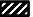 ・下校途中の目標となる建物等を表示する。